SOLICITAÇÃO DE PRORROGAÇÃO DE PRAZO PARA A DEFESA DE TRABALHO FINAL*Consultar regulamento ao final do requerimento*Toda a documentação deve ser enviada ao programa em formato pdf, copiando o(a) orientador(a). Documentos enviados de outra maneira não serão recebidos pela coordenação1.	Identificação:2.	Mudança de tema ou método de pesquisa?     (   ) sim       (   ) não	Breve descrição da mudança3.	Solicita prorrogação de prazo de XX MESES para defesa de trabalho final pelo(s) seguinte(s) motivos:4.	Artigos científicos publicados e/ou submetidos até o presente momento (referência completa):5.	Previsão realista da data de defesa do trabalho final: _____/_____/________6.	Anexar parecer circunstanciado assinado pelo(a) orientador(a), versão preliminar da dissertação/tese e cronograma indicativo das atividades a serem desenvolvidas no período da prorrogação.João Pessoa,  ___ de _________________  de_______.Assinatura do(a) aluno(a): _________________________________________________Assinatura do(a) orientador(a): _____________________________________________PARECER CIRCUNSTANCIADO DO(A) ORIENTADOR(A)_______________________________________________________________________________________________________________________________________________________________________________________________________________________________________________________________ ____________________________________________________________________________________________________________________________________________________________________________________________________________________________________________________________________________________________________________João Pessoa, XX de XXXXXX de 20XX___________________________________________________________________________Orientador(a)  - SIAPE  XXXXXX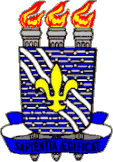 Universidade Federal da ParaíbaPós-graduação em Neurociência Cognitiva e ComportamentoAluno(a):Nº. de matrículaCPF:Data de ingressoPeríodo solicitadoOrientador(a)1.2.3.1.2.3.1.2.3.Art. 60. Em caráter excepcional, a prorrogação de prazo para a defesa da dissertação,trabalho equivalente ou tese poderá ser concedida por período não superior a seis meses para os mestrados e doze meses para os doutorados, contados a partir dos prazos finais estabelecidos no art. 59, §1º e §2º.§1º Para a concessão da prorrogação, deverão ser atendidos os seguintes requisitos:a) requerimento formalizado mediante processo dirigido à Coordenação do Programa,antes do término do prazo regular estabelecido no respectivo regulamento;b) justificativa da solicitação;c) parecer circunstanciado do orientador;d) versão preliminar da dissertação, trabalho equivalente ou tese;e) cronograma indicativo das atividades a serem desenvolvidas no período da prorrogação.§2º A coordenação do programa deverá encaminhar o requerimento do(a) aluno(a) juntamente com a documentação exigida para avaliação e decisão final do colegiado do programa.(RESOLUÇÃO Nº 79/2013 - Alterada pela Resolução Nº 34/2014 do CONSEPE)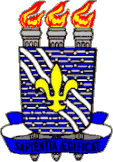 Universidade Federal da ParaíbaPós-graduação em Neurociência Cognitiva e Comportamento